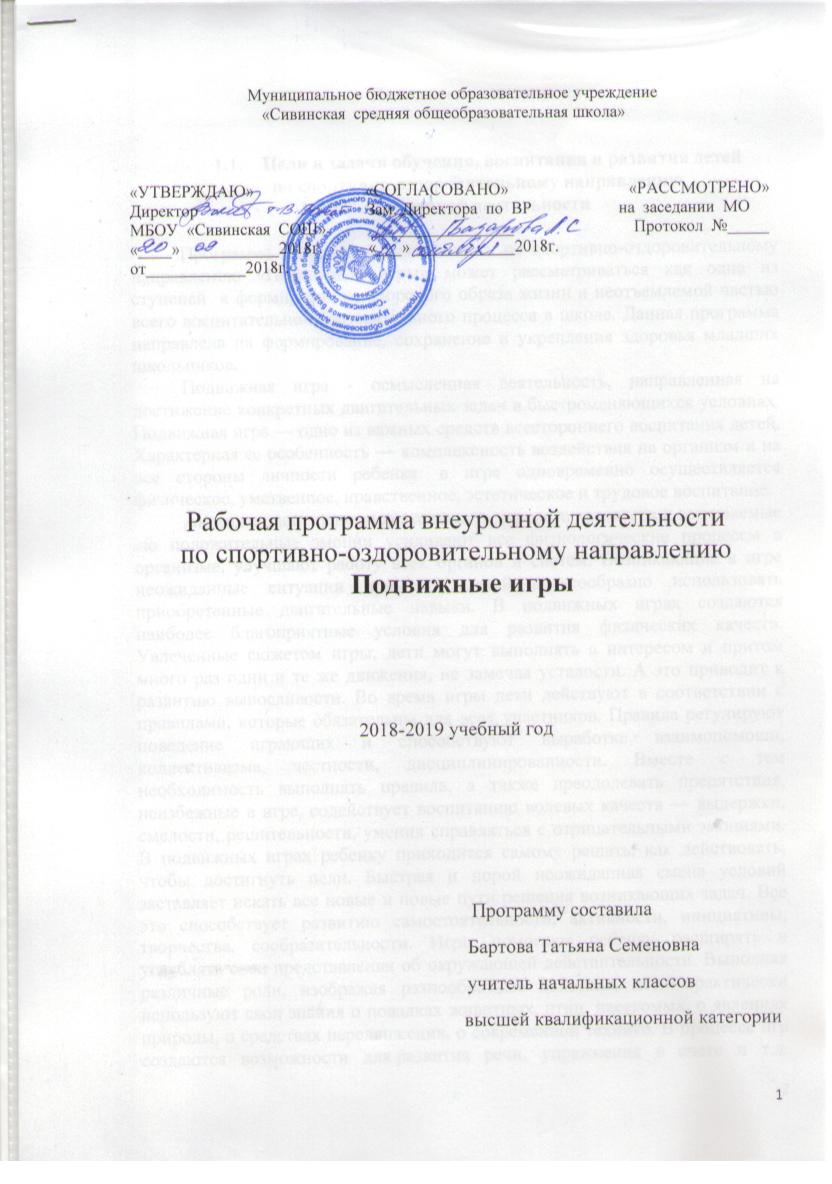 Пояснительная запискаЦели и задачи обучения, воспитания и развития детейпо спортивно-оздоровительному направлениювнеурочной деятельностиПрограмма внеурочной деятельности по спортивно-оздоровительному направлению «Подвижные игры» может рассматриваться как одна из ступеней  к формированию здорового образа жизни и неотъемлемой частью всего воспитательно-образовательного процесса в школе. Данная программа направлена на формирование, сохранение и укрепления здоровья младших школьников. Подвижная игра - осмысленная деятельность, направленная на достижение конкретных двигательных задач в быстроменяющихся условиях. Подвижная игра — одно из важных средств всестороннего воспитания детей. Характерная ее особенность — комплексность воздействия на организм и на все стороны личности ребенка: в игре одновременно осуществляется физическое, умственное, нравственное, эстетическое и трудовое воспитание.Активная двигательная деятельность игрового характера и вызываемые ею положительные эмоции усиливают все физиологические процессы в организме, улучшают работу всех органов и систем. Возникающие в игре неожиданные ситуации приучают детей целесообразно использовать приобретенные двигательные навыки. В подвижных играх создаются наиболее благоприятные условия для развития физических качеств. Увлеченные сюжетом игры, дети могут выполнять с интересом и притом много раз одни и те же движения, не замечая усталости. А это приводит к развитию выносливости. Во время игры дети действуют в соответствии с правилами, которые обязательны для всех участников. Правила регулируют поведение играющих и способствуют выработке взаимопомощи, коллективизма, честности, дисциплинированности. Вместе с тем необходимость выполнять правила, а также преодолевать препятствия, неизбежные в игре, содействует воспитанию волевых качеств — выдержки, смелости, решительности, умения справляться с отрицательными эмоциями. В подвижных играх ребенку приходится самому решать, как действовать, чтобы достигнуть цели. Быстрая и порой неожиданная смена условий заставляет искать все новые и новые пути решения возникающих задач. Все это способствует развитию самостоятельности, активности, инициативы, творчества, сообразительности. Игры помогают ребенку расширять и углублять свои представления об окружающей действительности. Выполняя различные роли, изображая разнообразные действия, дети практически используют свои знания о повадках животных, птиц, насекомых, о явлениях природы, о средствах передвижения, о современной технике. В процессе игр создаются возможности для развития речи, упражнения в счете и т.д. Народные подвижные игры являются традиционным средством педагогики. Испокон веков в них ярко отражался образ жизни людей, их быт, труд, национальные устои, представления о чести, смелости, мужестве; желание обладать силой, ловкостью, выносливостью, быстротой и красотой движений; проявлять смекалку, выдержку, творческую выдумку, находчивость, волю и стремление к победе.   Особенность подвижных игр – их соревновательный, творческий, коллективный характер. В народных играх много юмора, шуток, задора; движения точны и образны; часто сопровождаются неожиданными веселыми моментами заманчивыми и любимыми младшими школьниками считалками, жеребьёвками, потешками. Они сохраняют свою художественную прелесть, эстетическое значение и составляют ценнейший неповторимый игровой фольклор.                   Цель программы:- Создание наиболее благоприятных условий для формирования у младших школьников отношения к здоровому образу жизни как к одному из главных путей в достижении успеха.          Задачи:   -   укреплять здоровье учащихся, приобщать их к занятиям физической культурой и здоровому образу жизни, содействовать гармоническому, физическому развитию;    - обучать жизненно важным двигательным умениям и навыкам;    -   воспитывать дисциплинированность, доброжелательное отношение к одноклассникам, формировать коммуникативные компетенции.Целью реализации основной образовательной программы начального общего образования является обеспечение планируемых результатов по достижению выпускником начальной общеобразовательной школы целевых установок, знаний, умений, навыков и компетенций, определяемых личностными, семейными, общественными, государственными потребностями и возможностями ребёнка младшего школьного возраста, индивидуальными особенностями его развития и состояния здоровья.В соответствии с ФГОС на ступени начального общего образования решаются следующие задачи:становление основ гражданской идентичности и мировоззрения обучающихся;формирование основ умения учиться и способности к организации своей деятельности: принимать, сохранять цели и следовать им в учебной деятельности, планировать свою деятельность, осуществлять ее контроль и оценку, взаимодействовать с педагогом и сверстниками в учебном процессе;духовно-нравственное развитие и воспитание обучающихся, предусматривающее принятие ими моральных норм, нравственных установок, национальных ценностей;укрепление физического и духовного здоровья обучающихся.Цель и задачи реализации основной образовательной программы учреждения не противоречат цели и задачам ВОП школы согласно программе развития образовательного учреждения.Межпредметные связи программы внеурочной деятельности        Нельзя не использовать межпредметные связи в программе внеурочной деятельности по спортивно-оздоровительному направлению «Подвижные игры», так как многие темы других предметов по своему содержанию достаточно тесно соприкасаются с темами данного курса.       Связь с математикой. С определёнными математическими понятиями на начальном этапе обучения учащиеся знакомятся при построении в одну шеренгу ( это прямая), в колонну по два, по три- (параллельные прямые), в круг -(окружность) и т.д. Счет предметов, сравнение предметов, устные вычислительные приемы и т.д. Связь с литературой. В процессе игры дети знакомятся с русским народным творчеством: закличками, считалками, песнями, прибаутками, поговорками. Связь с окружающим миром. Для характеристики того или иного периода школьникам напоминают исторические события этого периода, объясняют историческую обусловленность  взглядов, идей. Важно познакомить учащихся  с жизненными процессами организма не только в состоянии покоя, но и во время мышечной деятельности. Особенности реализации программы внеурочной деятельности: форма, режим и место проведения занятий, виды деятельностиПрограмма внеурочной деятельности по спортивно-оздоровительному направлению  «Подвижные игры» предназначена для обучающихся 1 класса. Реализация программы  осуществляется посредством двигательной деятельности с общеразвивающей направленностью. В процессе овладения этой деятельностью у младших школьников не только совершенствуются физические качества, но и активно развиваются сознание, мышление, творческая самостоятельность.Занятия проводятся в учебном кабинете, на улице, в спортивном зале после всех уроков основного расписания, продолжительность соответствует рекомендациям СанПиН, т. е. 35 минут.Данная работа начинается на доступном младшим школьникам уровне, преимущественно в виде:подвижных игр, народных оздоровительных игр,прогулок,спортивно-оздоровительных часов,физкультурных праздников, спортивных соревнований.1.4.  Количество часов программы внеурочной деятельностии их место в учебном плане Программа внеурочной деятельности по спортивно-оздоровительному направлению «Подвижные игры» составлена в соответствии с возрастными особенностями обучающихся и рассчитана на проведение  1 часа в неделю:                            1 класс — 33 часа в год, Основные направления реализации программы:организация и проведение инструктажа по технике безопасности в разных ситуациях;организация и проведение разнообразных мероприятий оздоровительного характера;организация и проведение динамических прогулок  и игр на свежем воздухе в любое время года;организация и проведение подвижных игр,активное использование спортивных площадок населённого пункта (футбольная, хоккейная коробка);           Программа внеурочной деятельности по спортивно-оздоровительному направлению «Подвижные игры» состоит из четырёх частей:  1 четверть «Современные подвижные игры»:  ознакомление с играми, требующими командного состава.2 четверть «Старинные народные игры»: ознакомление с играми старины,  культурой  и этикетом того времени.3 четверть «Русские народные игры и забавы»: формирование у обучающихся интеллектуальных способностей,  культуры эмоций и чувств.  4 четверть «Русские игровые традиции»: формирование у обучающихся чувства ответственности за свое здоровье, мода и гигиена, профилактика вредных привычек. Реализация данной программы в рамках внеурочной деятельности соответствует предельно допустимой нагрузке обучающихся начальной школы.  Планируемые результаты освоения обучающимисяпрограммы внеурочной деятельностиЛичностными результатами программы внеурочной деятельности по спортивно-оздоровительному направлению «Подвижные игры»  является формирование следующих умений:целостный, социально ориентированный взгляд на мир;ориентация на успех в учебной деятельности и понимание его причин;способность к самооценке на основе критерия успешной деятельности;активно включаться в общение и взаимодействие со сверстниками на принципах уважения и доброжелательности, взаимопомощи и сопереживания; проявлять дисциплинированность, трудолюбие и упорство в достижении поставленных целей; освоение моральных норм помощи тем, кто в ней нуждается, готовности принять на себя ответственность;развитие мотивации достижения и готовности к преодолению трудностей на основе конструктивных стратегий совладания и умения мобилизовать свои личностные и физические ресурсы стрессоустойчивости;освоение правил здорового и безопасного образа жизни.               Метапредметными результатами программы внеурочной деятельности по спортивно-оздоровительному направлению «Подвижные игры» является формирование следующих универсальных учебных действий (УУД):Регулятивные УУД:умения планировать, регулировать, контролировать и оценивать свои действия;планирование общей цели и пути её достижения; распределение функций и ролей в совместной деятельности; конструктивное разрешение конфликтов; осуществление взаимного контроля; оценка собственного поведения и поведения партнёра и внесение  необходимых коррективов;принимать и сохранять учебную задачу;планировать свои действия в соответствии с поставленной задачей и условиями её реализации;учитывать установленные правила в планировании и контроле способа решения;адекватно воспринимать предложения и оценку учителей, товарищей, родителей и других людей;различать способ и результат действия;вносить необходимые коррективы в действие после его завершения на основе его оценки и учёта характера сделанных ошибок, использовать предложения и оценки для создания нового, более совершенного результата.
                                                                                                                                                                                                                                                                                                                                                                                                                                                                                                                                                                                                                                                                                                                                                                                                                                                                                                                                                                                                                                                                                                                                                                                           2. Познавательные УУД:добывать новые знания: находить дополнительную информацию по содержанию курса, используя дополнительную литературу, свой жизненный опыт;перерабатывать полученную информацию, делать выводы;преобразовывать информацию из одной формы в другую: предлагать свои правила игры на основе знакомых игр; устанавливать причинно-следственные связи. 
3. Коммуникативные УУД:взаимодействие, ориентация на партнёра, сотрудничество и кооперация (в командных видах игры);адекватно использовать коммуникативные средства для решения различных коммуникативных задач; допускать возможность существования у людей различных точек зрения, в том числе не совпадающих с его собственной, и ориентироваться на позицию партнёра в общении и взаимодействии;учитывать разные мнения и стремиться к координации различных позиций в сотрудничестве;формулировать собственное мнение и позицию;договариваться и приходить к общему решению в совместной деятельности, в том числе в ситуации столкновения интересов;совместно договариваться о правилах общения и поведения и следовать им;учиться выполнять различные роли в группе.Оздоровительные результаты программы внеурочной деятельности:Первостепенным результатом реализации программы внеурочной деятельности является физическая подготовленность и степень совершенства двигательных умений, высокий уровень развития жизненных сил, нравственное, эстетическое, интеллектуальное развитие.двигательная подготовленность как важный компонент здоровья учащихся;развитие физических способностей;освоение правил здорового и безопасного образа жизни;развитие  психических и нравственных качеств;повышение социальной и трудовой активности;планировать занятия физическими упражнениями в режиме дня, организовывать отдых и досуг с использованием средств физической активности;организовывать и проводить со сверстниками подвижные игры; взаимодействовать со сверстниками по правилам проведения подвижных игр и соревнований; применять жизненно важные двигательные навыки и умения различными способами, в различных изменяющихся, вариативных условиях. Требования к знаниям и умениям, которые должны приобрести обучающиеся в процессе реализациипрограммы внеурочной деятельностиВ ходе реализация программы внеурочной деятельности по спортивно-оздоровительному направлению «Подвижные игры» обучающиеся должны знать: основы истории развития подвижных игр  в России;педагогические, физиологические и психологические основы обучения двигательным действиям и воспитания физических качеств;возможности формирования индивидуальных черт свойств личности посредством регулярных занятий;индивидуальные способы контроля за развитием адаптивных свойств организма, укрепления здоровья и повышение физической подготовленности;правила личной гигиены, профилактика травматизма и оказания доврачебной помощи; влияние здоровья на успешную учебную деятельность; значение физических упражнений для сохранения и укрепления здоровья; Должны уметь:
адекватно оценивать своё поведение в жизненных ситуациях;отвечать за свои поступки;отстаивать свою нравственную позицию в ситуации выбора; технически правильно осуществлять двигательные действия, использовать их в условиях соревновательной деятельности и организации собственного досуга;проводить самостоятельные занятия по развитию основных физических способностей, коррекции осанки и телосложения;разрабатывать индивидуальный двигательный режим, подбирать и планировать физические упражнения; управлять своими эмоциями, эффективно взаимодействовать со взрослыми и сверстниками , владеть культурой общения; соблюдать правила безопасности и профилактики травматизма на занятиях физическими упражнениями, оказывать первую помощь при травмах и несчастных случаях; пользоваться современным спортивным инвентарем и оборудованием.                                     Формы учета знаний и умений, система контролирующихматериалов для оценки планируемых результатов освоенияпрограммы внеурочной деятельности       Контроль и оценка результатов освоения программы внеурочной деятельности зависит от тематики и содержания изучаемого раздела. Продуктивным будет контроль в процессе организации следующих форм деятельности: викторины; конкурсы; ролевые игры; выполнение заданий соревновательного характера;оценка уровня результатов деятельности (знание, представление, деятельность по распространению ЗОЖ);результативность участия в конкурсных программах и др.                                             3. УЧЕБНЫЙ ПЛАН                                                      «Подвижные игры»                   Программа  включает четыре основных раздела:.                    Раздел 1 Современные подвижные игры (8 ч.)1 четверть         Тема 1    Здоровый образ жизни (1ч)Тема 2    Здоровье в порядке- спасибо зарядке! (1ч)Тема 3    Личная гигиена (1ч)Тема 4     Нарушение осанки 1 чТема 5     Современные подвижные игры 4 ч                          Раздел 2  Старинные подвижные игры (8 ч.)2 четверть      Тема 1    Здоровый образ жизни (1ч)Тема 2    Здоровье в порядке- спасибо зарядке! (1ч)Тема 3    Личная гигиена (1ч)Тема 4     Старинные подвижные игры. Культура и этикет (5ч)                              Раздел 3  Русские народные игры и забавы (9 ч.)3 четверть        Тема 1    Здоровый образ жизни (1ч)Тема 2    Здоровье в порядке- спасибо зарядке! (1ч)Тема 3    Нарушение осанки (1ч)Тема 5     Русские народные игры и забавы (6 ч)                             Раздел 4  Русские игровые традиции (8 ч.)4 четверть         Тема 1    Здоровый образ жизни (1ч)Тема 2    Здоровье в порядке- спасибо зарядке! (1ч)Тема 3    Личная гигиена (1ч)Тема 4    Профилактика травматизма (1ч)Тема 5     Нарушение осанки (1ч)Тема 6    Русские игровые традиции  (3ч)                                    УЧЕБНО – ТЕМАТИЧЕСКИЙ  ПЛАН1 класс«Современные подвижные игры»4.Литература1. Аранская О.С. Игра как средство формирования здорового образа жизни.-2002.-№5.-с.54. 2. Маюров А.Н. Уроки культуры здоровья. В здоровом теле – здоровый дух. Уч. пособие для ученика и учителя. М.: Педагогическое общество России, 2004.3. Организация и оценка здоровьесберегающей деятельности образовательных учреждений. Руководство для работников системы общего образования.-М.: 2004.4. ФГОС  Примерные программы начального образования. – «Просвещение»,  Москва,  2009.	ФГОС  Планируемые результаты начального общего  образования. – «Просвещение»,  Москва.  2009.5. Антропова, М.В., Кузнецо Смирнов И.К. Здоровьесберегающие образовательные технологии в современной школе. М., 20026.Трофимова Г.В. Помоги себе сам. Минск, 2003.7. Тихомирова Л.Ф. 1. Зимние подвижные игры: 1–4 классы./ Авт.-сост. А.Ю. Патрикеев. – М.: ВАКО, 2009.8. Клуб здоровья и долголетия. http://www.100let.net/index.htmУроки здоровья. М.,20029. Обухова Л.А., Лемяскина Н.А., Жиренко О.Е. Новые 135 уроков здоровья, или Школа докторов природы (1-4 классы). – М.: ВАКО, 2007.10. Подвижные игры: 1–4 классы./ Авт.-сост. А.Ю. Патрикеев. – М.: ВАКО, 2007.      11. http://collegy.ucoz.ru/publ/6    12. Дереклеева,Н.И. Двигательные игры, тренинги и уроки здоровья: 1-5 классы. – М.:                                                                             ВАКО 2007 г. - / Мастерская учителя.13. Дереклеева, Н.И. Справочник классного руководителя: 1-4 классы / Под ред. И.С. Артюховой. – М.: ВАКО, 2007 г., - 167 с. (Педагогика. Психология. Управление.)14. Ковалько, В.И. Школа физкультминуток (1-11 классы): Практические разработки физкультминуток, гимнастических комплексов, подвижных игр для младших школьников. – М.: ВАКО, 2007 г. – / Мастерская учителя.15. Невдахина, З.И. Дополнительное образование: сборник авторских программ / ред.-сост. З.И. Невдахина. - Вып. 3.- М.: Народное образование; Ставрополь: Ставропольсервисшкола, 2007. – 134 с.16. Патрикеев, А.Ю.  Подвижные игры.1-4 класса. М.: Вако, 2007. - 176с. - / Мозаика детского отдыха.17. Синягина, Н.Ю. Как сохранить и укрепить здоровье детей: психологические установки и упражнения [Текст] / Н.Ю. Синягина, И.В. Кузнецова. – М.: Владос, 2003. – 112 с.18. Смирнов, Н.К. Здоровьесберегающие образовательные технологии в работе учителя и Школы. М.: АРКТИ, 2003. – 268 с.19  Колемаскина Л.В., Акимова Н.М. Игры для динамической паузы. Ж. «Начальная школа»  2012г, №11, с.18.№                             ТемаКол. часов   ТеорияПракти-ческиезанятияДата1Здоровый образ жизни10,50,52Здоровье в порядке- спасибо зарядке!113Личная гигиена114 Нарушение осанки115Современные подвижные игры: «Мяч по кругу» «Поймай рыбку»116«Цепи кованы» «Змейка на асфальте»117«Бег с шариком» «Нас не слышно и не видно»118«Третий лишний» «Ворота»19 Здоровый образ жизни1110 Здоровье в порядке- спасибо зарядке!1111 Личная гигиена1112  Старинные подвижные игры«Двенадцать палочек»1113«Катание яиц»1114«Чижик» «Волки и овцы»1115«Пустое место»1116«Городки» «Пятнашки»1117   Здоровый образ жизни1118   Здоровье в порядке- спасибо зарядке!1119    Нарушение осанки1120  Русские народные игры и забавы“Щука” 1121“Водяной”1122“Третий лишний”1123“Hа золотом крыльце сидели…”1124“Кандалы”1125“Ворота”1126   Здоровый образ жизни1127   Здоровье в порядке- спасибо зарядке!1128   Личная гигиена1129    Профилактика травматизма1130    Нарушение осанки1131  Русские  игровые традиции в подвижных играх «Зазывалки»1132 «Жребий»1133«Волки во рву»
11